01.04.2020г. (среда)Учебник стр. 7 – 117. Записать в словарь термины: Первобытные люди,  Древний мир, иероглиф, пирамиды, Средние века, иудаизм, христианство, ислам, буддизм, рыцарь, Новое время, Новейшее время, восточные славяне, великий князь, бояре, дружинники, Крещение. Найти в текстах учебника эти термины и записать их значение, Кремль, посадник, вече, кириллица, дань, хан, Золотая Орда, монастырь, книгопечатание, первопечатники, народное ополчение, Отечественная война и дать значение.03.04.2020г. (пятница)Готовимся к проверочной работе №1 по следующим вопросам.1. На какие эпохи учёные делят историю человечества?2. Какие государства Древнего мира ты знаешь? 3. Приведи примеры знаменитых сооружений Древнего мира.4. Почему Средние века в Европе часто называют временем рыцарей и замков?5. Эпоха Нового времени. Какие изобретения были сделаны в то время?6. Новейшее время. Какие достижения ХХ века ты знаешь?7. Какая важная международная организация была создана после Второй мировой войны и чем она занималась?8. Перечисли занятия восточных славян.9. Каковы заслуги князя Владимира?10. Какие занятия были в почёте у новгородцев?11. Кто создал славянскую азбуку?12. Что свидетельствует о широком распространении грамотности на Руси?13. Как проявился полководческий талант Александра Невского в битве на Чудском озере?14. Каково значение побед Александра Невского?+ знать значение всех терминов, которые должны быть выписаны в словарик (термины смотрите в предыдущих заданиях). 08.04.2020г. (среда)Готовимся к проверочной работе № 2 по следующим вопросам.1. На каком материке располагается Россия?а) Австралияб) Евразияв) Южная Америка2.Россия – страна огромных равнин и величественных гор. Какая из крупнейших равнин самая плоская и низкая, поэтому на ней много болот?А) Восточно-Европейская (Русская),Б) Западно-Сибирская,В) Средне-Сибирская3. Какое озеро называют морем?1) Байкал2) Каспийское3) Ладожское4) Онежское4. Моря каких океанов омывают берега России?1) Атлантического2) Индийского3) Северно-Ледовитого4) Тихого5. Для какой природной зоны характерны следующие признаки: Короткое лето, земля оттаивает на полметра в глубину, вода не впитывается, там много болот, растения стелются по земле.1) арктические пустыни 2) лесная зона 3) тундра6. Какая из этих рек находится не в России?1) Енисей 2) Волга 3) Амур 4) Амазонка7. Какие типы лесов встречаются в зоне лесов?1) лиственные 3) тропические2) хвойные 4) смешанные8. Какое дерево не относится к хвойным?1)кедровая сосна2)ясень3)лиственница4) пихта9. Какие горы протянулись через всю страну с севера на юг?А) КавказскиеБ) АлтайскиеВ) Уральские10..Какая равнина раскинулась от западных границ России до Уральских гор?1) Среднесибирское плоскогорье 2) Восточно-Европейская3) Западно – Сибирская 4) Приволжская11. Природная зона лесов состоит из …А) пяти частей; Б) двух частей;В) трех частей; В) одной части.12. Арктический заповедник расположен ...а) на земле Франца Иосифа; б) на Северной земле; в) на острове Врангеля.13. . Перечисли пять самых крупнейших рек России: __________________________________________________________________14. Составь экологическую модель пищевых связей и пищевой цепочки животных зоны тайги (Жук усач, ястреб, ель, дятел)._____________________________________________15.. Определи природную зону и экологические проблемы, созданные там человеком.Почва разрушается под колесами вездеходов, вытаптывается оленьими стадами, загрязняется при добыче нефти на нефтепромыслах. Для охраны природы создан заповедник  «Таймырский»._______________16.Подпиши природные зоны России.10.04.2020г. (пятница)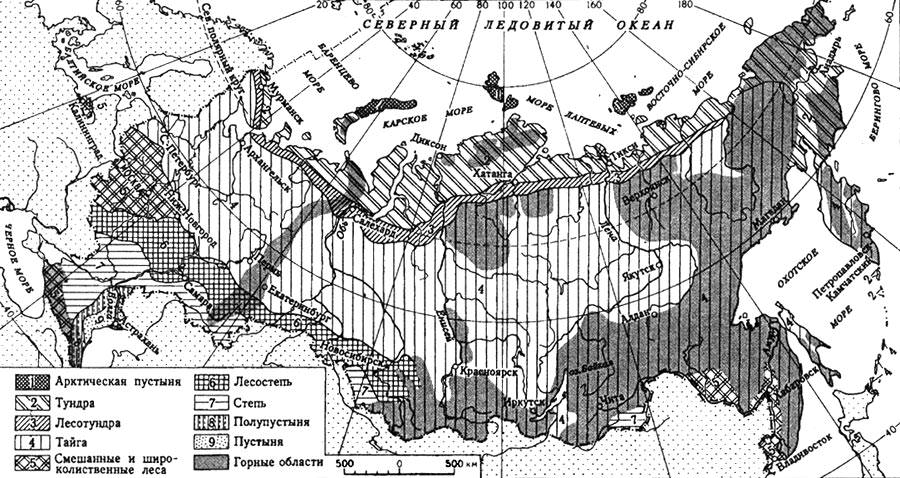 Подготовиться по темам:Екатерина Великая - Стр. 105-111. В рабочей тетради ответить на вопросы из раздела  «Обсудим!», «Проверь себя». Задания для домашней работы Стр. 110-111.Отечественная война - Стр. 112-119. В рабочей тетради ответить на вопросы из раздела  «ОБСУДИМ!», «Проверь себя». Задания для домашней работы Стр 117. 